Блок 1Здесь вы найдете ответы на волнующие вас вопросы о донорстве костного мозга. Мы постараемся отвечать просто и понятно. Мы расскажем и о том, как войти в регистр, если вы живете не в Петрозаводске. 
И сразу попытаемся ответить на главный вопрос «Зачем нужно становиться донорами?» 
Затем, что: 
- каждые 4 минуты кто-то слышит от врачей диагноз — лейкемия; 
- в России ежегодно нуждаются в трансплантации костного мозга в среднем 4 000 человек, а выполняется несколько сотен;  
- поиск донора за границей стоит в среднем 20 000 евро, длится он долго, а времени у больных просто-напросто нет, и доноров часто тоже просто нет — и никакие деньги здесь не помогут, только человек; - в России всего, более 80 тысяч доноров, а надо, чтобы ими были хотя бы 2% населения  — 5 млн;
- потому что от лейкемии не застрахован никто из нас, и, чем больше потенциальных доноров, тем больше шансов, столкнувшись с болезнью, получить своевременную эффективную помощь. 
Если не нашли ответ на свой вопрос — спрашивайте.
Да, и еще: очень важно понимать, что донорство костного мозга 
- БЕЗВОЗМЕЗДНО
- ДОБРОВОЛЬНО 
- АНОНИМНОБлок 2.Итак, акции регистра по набору доноров проходят регулярно. Прочитать о донорстве костного мозга можно на многих ресурсах, но иногда после чтения возникает еще больше вопросов, а недостаток информации, как известно, порождает страхи и домыслы. Мы попробуем говорить  просто о сложном. 

Вам знакомы словосочетания «костный мозг», «донор костного мозга», «кроветворные клетки», «гемопоэтические клетки»? Что-то непонятное и даже немного настораживающее слышится в этих словах? 

Что ж, давайте разбираться. 
Трепетная душа гуманитария, логический ум «технаря», с облегчением захлопнувших ненавистный учебник биологии в 11 классе, все же, наверное, где-то там, в подсознании, хранят знание о том, что все клетки нашего организма постоянно обновляются. А кровь? Она ведь тоже должна обновляться? А как? Откуда берутся новые лейкоциты, тромбоциты, эритроциты? Ведь каждая из перечисленных клеточек живет от 5 дней (лейкоциты) до 100 суток (эритроциты). 
Так вот, производит все эти клеточки наш костный мозг, а если точнее – красный костный мозг. Можно сказать, это еще один орган нашего организма — кроветворный. Находится он в плоских костях, в основном в тазовых , и состоит из гемопоэтических клеток – так называются в медицине кроветворные клетки. Именно эти гемопоэтические клетки и нужны для трансплантации больному лейкемией. Всего 200 - 300 мл  — и в организме больного «вырастает» новый, здоровый костный мозг, который способен вырабатывать здоровую кровь. А это значит, что все остальные миллиарды клеточек, из которых состоит человек, получат здоровое питание — и Человек будет жить! 
Разве не чудо? Именно благодаря этому чуду человек может победить лейкемию! 
И вы можете ему помочь. Присоединяйтесь к нам! #донорскийликбезкмБлок 3Что означает набор латинских букв HLA? 

HLA — это такие гены, которые помогают нашему организму определить, где собственные, а где чужие клетки (бактерии, вирусы, раковые клетки и т.д.), и при необходимости запустить иммунную систему, чтобы уничтожить «чужаков». Этот набор у каждого человека свой, уникальный. Его и называют HLA-генотипом, а анализ по его определению — типированием. Это очень длительный и дорогостоящий анализ. 
Впрочем, даже при условии невероятно большого количества комбинаций этих генов можно найти человека со схожим HLA-генотипом — генетического близнеца. Никто пока не может объяснить, почему так бывает, но главное — это позволяет спасать жизни больных: организм пациента принимает клетки донора как свои, родные. Для трансплантации костного мозга от донора больному генетические коды должны практически совпасть. А ведь вариаций здесь гораздо больше, чем групп крови! Но только так можно избежать отторжения донорских клеток и помочь пациенту победить болезнь. И еще очень важный момент: максимально подходящий донор — это чаще всего человек той же национальности, той же страны проживания, очень похожий на пациента даже внешне. Для россиянина шансов найти подходящего донора в России гораздо больше, чем в другой стране мира. 
Решив вступить в регистр, вы сможете когда-нибудь спасти своего соотечественника! А может, кого-то другого? Какая разница! Главное — вы спасете человека! #донорскийликбезкмБлок 4«А если мне станет очень страшно, я смогу отказаться сдавать клетки костного мозга?» 
Это вовсе не праздный вопрос и по-человечески очень понятный и объяснимый. Он на самом деле волнует многих. 

Вы должны знать, что вхождение в регистр — это еще не реальное донорство и «прямо сейчас» никакие клетки сдавать вам не придется. Это лишь ваше желание стать донором и спасти чью-то жизнь. Правда, это желание оплачивается регистром и стоит очень недёшево, поэтому следует хорошо подумать и принять осознанное решение. Здесь эмоции и желание «пойти со всеми, за компанию» — плохие советчики. Лучше всего, если потенциальный донор будет максимально информированным и ответственным. 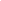 Вероятность того, что конкретному пациенту подойдёт именно ваш костный мозг, очень мала. Но всё-таки это может произойти. С вами свяжутся представители регистра, и тогда вы можете отказаться, если что-то вдруг изменилось. Если же вы согласитесь, будет проведено повторное исследование на совместимость с пациентом, ожидающим пересадки костного мозга и обследование состояния вашего здоровья для исключения противопоказаний к донорству. И даже после этого вы всё ещё можете отказаться. Если же вы решили идти до конца, будет назначен день забора клеток и день трансплантации, повернуть всё назад уже невозможно. Специалисты называют его «день ноль» — начинается отсчет часов до начала новой жизни больного. Ваш отказ будет равен смертному приговору для пациента, потому что перед пересадкой ему проведут очень сильную химиотерапию, которая полностью уничтожит его кроветворную и иммунную систему. Восстановить их сможет только ваш костный мозг. На поиски и подготовку нового донора уже не будет времени. 
Но на самом деле потенциальные доноры на этом этапе не отказываются от донорства, осознавая, что от их поступка зависит чужая жизнь. Вот почему решение стать потенциальным донором костного мозга должно идти не только от сердца, но прежде всего - от головы #донорскийликбезкмБлок 5«Так не бывает, чтобы всем можно было войти в регистр, а потом еще и клетки сдать!» — скажете Вы #донорскийликбезкм. 
«Да, так не бывает», — согласимся мы. 
Донорами костного мозга могут быть, увы, не все. 
Во-первых, имеет значение возраст — вам должно быть не меньше 18 и не больше 55 лет. Естественно, лучше, если донор более молодой. Он сможет дольше оставаться в регистре, а значит, у него больше шансов кого-то спасти. Кроме того, молодой организм, как правило, здоровее пожилого. Во-вторых, вы должны быть здоровы, поскольку есть противопоказания к донорству костного мозга. 
 Основные противопоказания — это: - гепатит В или С, 
- туберкулез, 
- малярия, 
- СПИД, 
- злокачественные заболевания, 
- трансплантация органов, 
- аутоиммунные заболевания, 
- психические расстройства. 
 Если Вы сомневаетесь, можете ли быть донором, посмотрите «Противопоказания к донорству гемопоэтических стволовых клеток» http://bmdonego.ru/kto-mozhet-byt-donorom-kostnogo-mozga или задайте вопрос нам. #донорскийликбезкм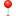 Блок 6Вы решили стать потенциальным донором, но чем ближе день «Х», тем волнительнее: «А что будет со мной, если я вдруг подойду кому-то, и у меня возьмут костный мозг?! Я-то как без него? Мне что, кости будут сверлить?» 
Давайте начнем не бояться вместе #донорскийликбезкм. Итак, поехали. 

1. Да, вам могут позвонить — через пару месяцев или через несколько лет — и сказать, что вы можете спасти незнакомого человека, объяснят, что для этого требуется. Но окончательное решение  — за вами. 
200 - 300 мл костного мозга (всего-то 5 % — природа умнее нас, поэтому и костного мозга у нас с вами с большим запасом!). Этого количества, которое даже меньше, чем при донорстве крови, хватит, чтобы обеспечить кроветворение больного на всю последующую жизнь. Представляете, какое чудо совершите вы, поделившись своими клетками? 
Да, прежде чем вас допустят к донорству, вы будете обследованы. И при малейших сомнениях процедура не состоится — здоровье донора важнее всего! Здесь, как нигде, главенствует принцип «Не навреди!»  

2. Костный мозг забирают одним из двух существующих способов. 
Способ первый. Донора госпитализируют в клинику на один день. Процедура взятия костного мозга проходит под общим наркозом из тазовых костей специальными иглами через два маленьких разреза в коже (кстати, у больных лейкемией именно так периодически берут костный мозг для анализа). Потерю костного мозга вы не ощутите, его объём полностью компенсируется в течение двух недель. 
Что ждать после процедуры? Может немного снизиться уровень гемоглобина в крови, но он тоже полностью восстанавливается за полторы-две недели. Может ощущаться боль в костях, как после ушиба, — поможет таблетка обезболивающего. 
А есть второй способ, без наркоза, без проколов. В течение 5 дней вам будут вводить специальный препарат, который стимулирует выход клеток костного мозга в периферическую кровь. На пятый день донора подключают к аппарату, через который прогоняют его кровь. Во время этого процесса, который длится около 5 часов, забираются кроветворные клетки, а кровь возвращается в кровяное русло. Все это время вы сможете разговаривать, слушать музыку, аудиокнигу, смотреть телевизор, конечно же, под постоянным контролем сотрудников клиники. Вот только поспать не получится — медикам важно видеть ваше состояние. 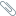 Что может быть неприятного? Ломота и боль в суставах и спине, как при гриппе, простуде, повышение температуры в период введения лекарства, стимулирующего выброс кроветворных клеток в периферическую кровь. Эти симптомы наблюдаются не у всех и снимаются приемом обычных жаропонижающих средств. После донации может быть небольшое снижение числа тромбоцитов в крови, но потом количество их быстро восстановится без всякого лечения.Выбор способа забора клеток определяет трансплантационный центр, в частности это выбор определяется заболеванием пациента. Донора спрашивают о его согласии на выбранный способ. Если донор не согласен, трансплантационный центр принимает окончательное решение: отказаться от донора или нет.  
3. Сейчас в мире 75% заборов клеток донора проводится через вену и лишь в 25% случаев — из кости под общим наркозом. Кстати, если вы станете когда-нибудь донором, то за вашим здоровьем будет следить регистр: вы же станете героем – доноров костного мозга не так много, как доноров крови!Блок 7Вы уже приняли решение войти в регистр? 
Значит, вы знаете, что донорство костного мозга во всем мире - Безвозмездно, 
- Добровольно, 
- Анонимно. 

Безвозмездно – донор не получает денег за сданные стволовые клетки. 
Добровольно – в случае, если донор подошел больному, у него есть возможность отказаться от сдачи костного мозга. 
Анонимно – данные вашего HLA-типирования будут внесены в базу под специальным кодом, а имя и фамилия останутся известны только регистру. И только регистр будет связываться с вами, если понадобится помощь. 
Как минимум 2 года после трансплантации спасенный вами пациент ничего не будет знать о вас. Встреча может произойти, если этого захотите вы оба. 

Чуть больше 80 000 наших соотечественников уже в регистрах России, больше 100  из них стали донорами. 
Может, кому-то из пациентов нужны именно ваши клетки? #донорскийликбезкмБлок 8АЛГОРИТМ ВСТУПЛЕНИЯ В РЕГИСТР
Итак, вы готовы войти в регистр потенциальных доноров костного мозга. Тогда — маленький инструктаж от #донорскийликбезкм. 

Для начала вам нужно скачать на нашем сайте http://bmdonego.ru/anketa  анкету о состоянии здоровья, заполнить ее и отправить в регистр по электронной почте: karelianbmd@yandex.ru.  В теме письма укажите – «заявка на вступление в регистр». Вам придет ответ с сообщением, можете ли вы стать потенциальным донором костного мозга. 
Можно также заполнить анкету на сайте https://docs.google.com/forms/d/1pdZ-gqLOo5reApDDInbq.. - и тоже ждать письмо. Почему мы начинаем с этой анкеты? Потому что важно в самом начале исключить наличие противопоказаний. 
Если все хорошо, вы получите приглашение на акцию, а возможно, у специалистов регистра возникнет несколько уточняющих вопросов — мы должны позаботиться о вашей безопасности.
На акции вам нужно будет заполнить документы (волонтеры все покажут и подскажут), взять мазки со слизистой каждой щеки, подождать 5 минут, пока они подсохнут, вложить в конверт и отдать волонтерам. Все! 
Всего 15 минут, ну, 20 — если захотите поговорить с нашими «всезнайками» в области донорства костного мозга. 
А можно те же документы заполнить дома, распечатать и принести с собой на акцию. Они прикреплены ниже. ВНИМАНИЕ: код донора мы присвоим сами — под этим кодом ваши данные будут внесены в базу. 

И еще. Помните  про «НЕЛЬЗЯ» перед сдачей мазков: 
НЕЛЬЗЯ ЕСТЬ, ПИТЬ, ЧИСТИТЬ ЗУБЫ, ПОЛОСКАТЬ РОТ, КУРИТЬ, ЖЕВАТЬ ЖЕВАТЕЛЬНУЮ РЕЗИНКУ ЗА 1,5 ЧАСА ДО СДАЧИ МАЗКОВ! 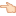 И все — добрые дела делать несложно, правда!Блок 9АЛГОРИТМ ВСТУПЛЕНИЯ В РЕГИСТР-2 (для иногородних)

А что делать, если возникнет нестандартная ситуация? #донорскийликбезкм

Вы хотите стать потенциальным донором, но: 
- вы не можете прийти на акцию в указанное время; 
- вы живете в тех городах, где нет наших волонтеров и не проводятся акции; 
- вы живете в городе, где никто не занимается набором доноров костного мозга. 

Как быть? У вас нет ни малейшего шанса войти в регистр? 

Все решаемо, потому что наша технология взятия проб для типирования позволяет стать потенциальным донором, даже если в вашем городе об этом, кроме вас, пока никто не слышал.

Итак, что нужно делать в такой ситуации. 

1. Надо зайти на сайт регистра и заполнить анкету о состоянии здоровья http://bmdonego.ru/anketa  (все требования конфиденциальности соблюдены). 
2. Вашу анкету проанализируют наши сотрудники, и, если все хорошо, свяжутся с вами по указанной в анкете электронной почте, возможно, зададут уточняющие вопросы. 
3. Если противопоказаний нет, у вас уточнят, на какой почтовый адрес выслать набор для взятия проб и пакет документов для заполнения. Кстати, документы можно скачать и чуть выше, заполнить, не забыть подписать. 
ВАЖНО: ЗАПОЛНЯТЬ НАДО РАЗБОРЧИВО, ЛУЧШЕ ПЕЧАТНЫМИ БУКВАМИ, ЧТОБЫ НЕ ВОЗНИКАЛО ОШИБОК ПРИ ПЕРЕНОСЕ В БАЗУ И ПОСЛЕДУЮЩЕМ ПОИСКЕ. СКАНИРОВАТЬ И ОТПРАВЛЯТЬ ДОКУМЕНТЫ ПО ЭЛЕКТРОННОЙ ПОЧТЕ НЕ НАДО! 
4. При заполнении анкет вы увидите графу  «КОД ДОНОРА» — ее заполнять не надо. Код присваивает регистр, под ним вы будете внесены в базу. 

5. В полученном вами заказном письме будет набор с палочками для взятия проб, бланки документов, инструкция по проведению этой процедуры,  маленький конверт с адресами на английском языке, большой конверт с адресом регистра. Важно четко следовать инструкции! 
6. Палочки с подсохшими мазками вкладываем непосредственно в конверт с адресами на английском языке, упаковку от палочек выбрасываем! Если конверт чуть подмокнет — не страшно. Обламывать палочки нельзя! Их можно вложить в конверт по диагонали. 
7. Упаковываете в большой конверт с адресом регистра документы и конверт с готовыми пробами, отправляете на указанный адрес. 
8. Ждете результат типирования. О внесении в базу вы узнаете из sms-сообщения. 

Пишите — будем рады принять вас в наши ряды:) Пусть на донорской карте регистра появится и ваш город или поселок https://www.google.com/maps/d/viewer?mid=1A9lE_FAmf8H..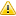 Блок 10В письмах, сообщениях, разговорах вы часто задаете одни и те же вопросы. Ответы на них и складываются в наш «Донорский ликбез. Итак, вот ответы на наиболее частые вопросы.  
Вопрос: Почему в качестве проб мы берем мазки со слизистой полости рта, а не кровь? 

Ответ: Мы используем современную технологию взятия биологического материала, которая широко применяется многими регистрами мира. В отличие от взятия проб крови эта технология не требует специальных условий, а местом забора проб может быть любая публичная площадка, офис, кафе. Потенциальный донор может даже взять пробы у себя дома и отправить по почте в регистр. Это очень удобно, согласитесь. Кстати, многие наши доноры уже воспользовались этой возможностью. Именно благодаря новой технологии забора проб в регистр вошли доноры из далёкого Анадыря. Главное здесь – предварительно списаться с регистром, получить пакет, четко следовать инструкции и нашим рекомендациям. Вот и вся сложность.Блок 11Вопрос: Почему мы типируем доноров в Германии? 

Ответ: Это один из наиболее часто задаваемых вопросов. Отвечаем. 
Вы знаете, что регистр существует за счет ваших пожертвований. Мы очень бережно относимся к этим деньгам. Чтобы снизить расходы и максимально эффективно использовать собранные средства, мы используем аутсорсинг (т.е. передаем некоторые виды работ компании, которая может их выполнять), отказавшись от собственной лаборатории. В России тоже широко проводится типирование доноров, но его стоимость выше, чем в крупных иностранных лабораториях. К тому же, проводя типирование в Германии, мы получаем результат сразу по всем параметрам совместимости, которые используются при подборе донора. Это позволяет сразу решить вопрос есть ли совместимый донор в регистре. Еще донорам проводится тест на ген резистентности (а проще — устойчивости, невосприимчивости) к ВИЧ-инфекции. Зачем знать про резистентность? Это важно для подбора доноров пациентам, больным лейкемией и ВИЧ. 
Условия сотрудничества с лабораторией Дрездена определены договором, заключенным в  2015 г. Вывоз же биологических проб доноров за границу проводится на основании разрешений Росздравнадзора, которые получает наш фонд. Именно для этого разрешения при вступлении в регистр вы заполняли/заполняете «Согласие об участии в научном исследовании с DKMS» и оно остается у нас. 
Блок 12Поскольку мы типируем доноров в немецкой лаборатории, иногда возникает и вопрос о том, в какую базу они входят. 
Вопрос: Правда ли, что мы рекрутируем доноров для немецкого регистра? 
Ответ: Нет, неправда. В лабораторию отправляются только пробы будущих доноров. Каждая проба упакована в отдельный конверт. Все конверты промаркированы индивидуальными кодами доноров. Тот, кто уже состоит в регистре — видел и знает, куда и как мы наклеиваем стикеры со штрих-кодами. Обмен информацией с лабораторией производится только с использованием этих индивидуальных кодов. Персональная информация о донорах никому не передается и хранится в регистре в соответствии с требованиями к обеспечению безопасности персональных данных. Кстати, в разделе «Документы» (меню справа https://vk.com/docs-3970381) можно ознакомиться с нашей «Политикой в отношении обработки и обеспечения безопасности персональных данных». 
После получения результатов HLA-типирования доноры включаются в базу данных Карельского регистра, Самарскую поисковую систему доноров костного мозга и пуповинной крови и Международную поисковую систему доноров костного мозга – BMDW (Карельский регистр входит в нее с 2007 г.). Но опять же – и в этих базах они значатся под кодами. 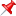 Блок 15Многие из вас наверняка слышали о Русфонде и создании под его эгидой Национального регистра доноров костного мозга имени Васи Перевощикова. В связи с этим задаются вопросы и нам. 
 Вопрос: Входят ли доноры карельского регистра в Национальный регистр доноров костного мозга им. В. Перевощикова? 
 Ответ: Нет, не входят. Национальный регистр доноров костного мозга – это объединенная база данных российских и казахстанского регистров. Он создан при  Институте детской гематологии и трансплантологии имени Раисы Горбачёвой. Однако не все российские базы данных доноров костного мозга объединены в ней. Такова общемировая практика — во многих странах существует не один, а несколько независимых донорских регистров (в Польше, США, Англии, Канаде и др.). Кроме того, согласно общепринятым международным правилам регистры должны действовать независимо от трансплантационных центров во избежание возникновения конфликта интересов. 
Наш регистр — это самостоятельная некоммерческая организация, деятельность которой осуществляется на основе действующих нормативных актов и международных требований, а финансирование — за счет частных пожертвований. Мы — один из трех российских регистров, принятых в Международную Ассоциацию доноров костного мозга (WMDA), а это своеобразный показатель признания качества нашей работы на международном уровне. Блок 16Что вас ждет, если окажется, что вы совместимы с пациентом и вас выбрали для сдачи кроветворных клеток? Конечно, многое зависит от конкретной ситуации и от ваших индивидуальных особенностей, но ориентировочный план таков:Этап 1. Медицинское обследованиеВы пройдете лабораторные тесты, ЭКГ, рентген грудной клетки, УЗИ брюшной полости, осмотр терапевта, гинеколога (для женщин) и, возможно, некоторые другие исследования по назначению докторов.
Продолжительность медицинского обследования:- взятие проб крови, инструментальные исследования и осмотр специалистов – 2–3 часа;
- ожидание результатов лабораторных тестов – 7–10 дней.Обследование организует регистр. В результате вы получите результаты тестов, исследований и медицинское заключение о вашей пригодности к донации. Забор клеток можно производить из кости или из вены; врач обсудит с вами оба варианта, и вы совместно примете решение.Этап 2. Подготовка к донацииНа этом этапе трансплантационный центр сообщает три возможные даты донации: основную и две резервные. Выбирается Центр забора, где будет проходить забор кроветворных клеток. Мы обсудим с вами все эти детали. Если необходима поездка в другой город, регистр приобретёт билеты, забронирует гостиницу и оформит документы. Вас могут попросить предоставить копию паспорта и другие документы. Продолжительность этого этапа — от 1 до 2 месяцев.Этап 3. Процедура донации На всем протяжении третьего этапа вас будет сопровождать наш сотрудник.1. В сопровождении нашего сотрудника вы приедете в город, где находится Центр забора. Там вас ждет еще одно медицинское обследование: лабораторные тесты, ЭКГ, УЗИ брюшной полости, осмотр врача. После этого будет окончательно решено, готовы ли вы к донации. Продолжительность этапа – 2-3 дня.2.1. Если забор кроветворных клеток будет происходить из вены, то в течение 5 дней вы будете получать колонийстимулирующий фактор (его нужно будет вводить подкожно в область живота 2 раза в день с интервалом в 12 часов). Донация пройдет на пятый день. На этом этапе вам нужно будет пить много жидкости – около 2 литров в сутки.2.2. Если забор кроветворных клеток будет происходить из тазовой кости, то день донации будет окончательно назначен после получения результата повторного медицинского обследования, обычно через 5–7 дней. Этапы 1, 2.1 и 2.2 проходят амбулаторно. Инъекции колонийстимулирующего фактора вам будут делать сотрудники Центра забора (или вы будете вводить его самостоятельно). Вы будете жить в гостинице, а поскольку колонийстимулирующий фактор обычно переносится хорошо или с минимальными побочными эффектами, которые снимаются медикаментами (об этом вам подробно расскажет врач в Центре забора), у вас будет возможность отдохнуть и погулять по городу, как у обычного туриста.3. Донация кроветворных клеток
Процедура проводится в Центре забора. При заборе из вены она занимает в среднем 5 часов. Вы будете находиться в полусидячем положении в специальном кресле. Через венозные катетеры в обеих руках  вы будете подключены к сепаратору крови. Во время процедуры можно смотреть кино, слушать музыку через плейер. После окончания процедуры несколько часов вы пробудете под наблюдением врача Центра забора. Вам сообщат о том, достаточно ли набрано кроветворных клеток или потребуется придти на следующий день еще раз для дополнительного забора. После вы вернетесь в гостиницу. 
При заборе из кости продолжительность процедуры занимает около часа. Процедура проходит под общим наркозом, так что вы ничего не почувствуете. По окончании процедуры вы пробудете под наблюдением врача Центра забора в течение 5–6 часов, а затем вернетесь в гостиницу. После этого несколько дней могут сохраняться болезненные ощущения в месте прокола, в отдельных случаях требуется прием обезболивающих.4. После донации
Врачи Центра забора будут наблюдать вас еще два дня, поэтому вам, вероятно, придется посещать клинику. Затем вы вернетесь домой. Как правило, сразу после этого вы можете вернуться к своей обычной жизни. Спустя 30 дней после донации вам нужно будет пройти контрольное лабораторное обследование в амбулаторном режиме.